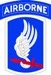     Battle of Dak To, for those that fell at Hill 875November of 1967, the 173rd Airborne Brigade and B Company 504th Military Police Battalion came together in Pleiku after the Battle of Dak To.  The exact date is lost in the chill of being near to death while tending to more than a hundred of those who had recently experienced it.  The impact it had on us was dark for so long but much later became intertwined with the understanding of the honor we were unknowingly given by our fallen brothers.We had heard the rumors about the hell going on at Dak To and that the 173rd had run into some heavy shit and was taking a beating.  The details were sketchy then but history bears out that it was some of the most ferocious close combat of the war.  The Sky Soldiers met the enemy eyeball to eyeball on hill 875 and took it from them, sending what was left of the NVA back to Cambodia in defeat.  With the enemy retreat came the horrendous task of bringing our fallen off the battlefield for the beginning of their return home.When the CH47s headed for Pleiku, we were called upon to move our fallen from the aircraft to graves registration for the next part of their journey home.  During that mind numbing ordeal of moving them from the chopper to a truck and from the truck into the morgue a bond was formed between us and those Sky Soldiers.  In the moment, I doubt that thought was given to the homage that we were giving them or that we had become connected anonymously for the rest of our lives by the humbling task. Those thoughts only surfaced into the light when enough time had passed and we had matured enough to start pulling that little crate of horror out of the black hole of that night where it had been packed away out of our conscious mind.   From time to time over the past 40 years I am sure that we all felt something claw at our soul and heart, something that existed in a splatter of that toxic night that had clung to each us from touch, image and smell.  Some relief is taken now just knowing some of the what.I am proud to have been of service to them but I would rather have had spent some time over many too many Ba Mui Ba’s with them at MaMa San’s. Sky Soldiers, I SaluteYou!Thank you for your service and welcome home brothers.  One of the M.P.sThis roll call is for those Sky Soldiers that fell at Dak To between November 20, 1967 and November 22, 1967, many fell at Hill 875.  I feel that the members of this group are very likely to be those that were assisted on their journey home.  Michael Edward AdamsLouis George Washington ArnoldGregory Charles BauerBruce Martin BenzingNeal Ira BestDavid Brooks BetchelRoy James BlackwellRobert Tildon BlyHarvey Lee BrownManfred Francis CamaroteErnesto Soliz CantuMario Alvarez CisnerosGary Robert CooperThomas Louis CorbettClaude Lee CrawfordCharles Richard CrewsJack Lee CroxdaleBilly Ray CubitBruce Wayne CunninghamJohn D AgostinoLarry Aime D EntremontBenjamin David De HerreraRobert Paul DegenCasimiro DiandaJohn Micheal DunbarMichael Le Roy EllisJames Cabell FarleyMichael William FerenceAngel Ramo Flores-JimenezJames William FlyntJames Carl FrederickTroy Alexander GalyanJuan  Manuel GarciaGerald Lee GeorgeMichael Jay GladdenHerbert Hoover GrayDennis GreenwaldPrelow GrissetteWilliam Thomas HagertyClarence HallBobby Gene HastingsWilliam Allen HawthorneMark Richard Hering William Donald HerstAaron Kamala HervasWilliam Cecil HinkleThomas Pate HuddlestonDonald IondoliKenneth James JacobsonHarold James KaufmanMichael James KileyGerald KlossekJeffrey Wayne KoonceRoger Allen KrosRobert C La ValleeWeston  Joseph LangleyRoy Ronald LeeWitold John LeszczynskiRobert William LindgrenCarlos James Lozada          MHC          Roger Dale MabeRoland Will ManuelGeorge Michael MattinglyRaymond Wil MichalopoulosJosh Cain NoahJames William NothernWallace Lee OgeaAndrew John OroszJohn Manuel OrtizKenneth grant OwensRobert Edward PaciorekThelbert G PageJoseph PannellJames Robert PattersonRobert Charles PayneArnold PinnJohn L PontingSteven Reed PowellWalter Donald RayDavid Richard ReynoldsLeonard Jeffrey RichardsOlis Ray RigbyGary Doyle RoerinkWilliam Allen RossJesse SanchezRobert James SandersValdez SharpJerome Charles ShoemakerJack Henry ShoopDonald Eugene SmithJesse E SmithJohn William SmithLewis Benjamin SmithErvin SpainJames Ronald SpellerHarry Herbert SpencerHarry Edward StephensFrank Edward StokesRobert LeRoy SzymanskiErnest Ray TaylorNathaniel ThompsonRichard W ThompsonArthur Turner JrLester TylerErnesto VillarrealThomas Joe WadeRichard Walker JrRudolph Nathinal WardCharles Joseph Watters          MHCEarl Kennon WebbMerrel P WhittingtonCharles Edwards WillibanksRemer Garth WilliamsLemuel Taylor WilliamsJohn Roby WolfJohn Wesley WootenRonald Wayne Young